1305, 12 Glen St,
Milsons Point  NSW  2061
scribepj@bigpond.com
0434 715.861 Insert enclosed CD in a Windows PC - will auto-open at this ThirdLetterToMauriceBlackburn_9-Aug-17.htm 
If using a MAC, open CreditCards\MauriceBlackburn\ThirddLetterToMauriceBlackburn_9-Aug-17.htm9 August 2017Mr. Julian SchimmelPrincipal, Class Actions 
Maurice Blackburn
Level 10, 456 Lonsdale Street
Melbourne  VIC  3000                                   

Dear JulianThe Writer is taking his concerns re -Predatory Advertising of some Credit Cards by the Four Pillars (and the banks that they own or are merged with) and Citibank that collectively issue Credit Cards to over 80% of Australian Credit Cardholders;Numeracy And Literacy Targeting; and Two Financial Services Regulators inept regulation,to Senator Nick XenophonSomeone from the Nick Xenophon Team might contact you - refer the Final Paragraph of Intro Letter to Nick Xenophon dated 17 Aug 2017.The Writer refers to -(i)        his Intro Letter to Maurice Blackburn dated 8 May 2017;(ii)        his Submission Letter dated 8 May 2017;(iii)       his Second Letter to Maurice Blackburn dated 25 June 2017; and(iv)       Maurice Blackburn response letter dated 14 July 2017.The Writer proposes to post 2 CDs (and one USB Stick Drive) to Senator Nick Xenophon which open at Intro Letter to Nick Xenophon dated 17 Aug 2017.Yours sincerely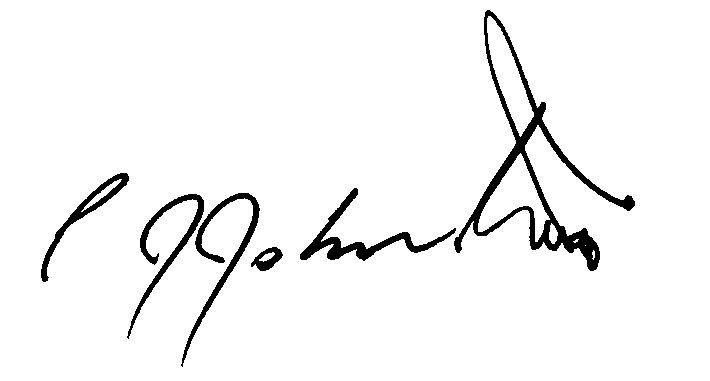 Phil Johnston aka Bank Teller